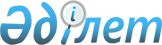 Об установлении ветеринарного режима карантинной зоны на животноводческой базе "Игибай" Бородиновского сельского округа по эмфизематозному карбункулу крупного рогатого скота
					
			Утративший силу
			
			
		
					Решение акима Бородиновского сельского округа Темирского района Актюбинской области от 4 марта 2011 года за № 1. Зарегистрировано Управлением юстиции Темирского района Актюбинской области 8 апреля 2011 года за № 3-10-144. Утратило силу решением акима Бородиновского сельского округа Темирского района Актюбинской области от 24 марта 2011 года № 2      Сноска. Утратило силу решением акима Бородиновского сельского округа Темирского района Актюбинской области от 24.03.2011 № 2.

      В соответствии с пунктом 2 статьи 35 Закона Республики Казахстан от 23 января 2001 № 148 «О местном государственном управлении и самоуправлении в Республики Казахстан», подпункт 7 статьи 10-1 Закон Республики Казахстан от 10 июля 2002 года № 339 «О Ветеринарии» и по предоставлению главного государственного ветеринарно-санитарного инспектора Темирской районной территориальной инспекции аким сельского округа РЕШИЛ:



      1. В связи с регистрацией эмфизематозного карбункула среди крупного рогатого скота, установить ветеринарный режим карантинной зоны по эмфизематозному карбанулу на животноводческой базе «Игибай» расположенного на территории Бородиновского сельского округа.



      2. Ветеринарному врачу /М.Танжанов/ Бородиновского сельского  округа принять меры по недопущению распространения болезни и ее ликвидации:



      1) организовать дезинфекцию загонов и помещений животноводческой базы, где содержались животные;



      2) на животноводческой базе «Игибай» временно прекратить вывоз, убой, продажу, обмен, перегруппировку крупного рогатого скота и овец, вывоз сена и других кормов.



      3. ГУ «Темирский районный отдел внутренних дел» /А.Даулетов по согласованию/ усилить контроль за перемещением сельскохозяйственных животных.



      4. Контроль за исполнением настоящего решения возложить на акима Бородиновского сельского округа А. Куспанова.



      5. Настоящее решение вводится в действие со дня его первого официального опубликования.      Аким Бородиновского

       сельского округа                         А. Куспанов
					© 2012. РГП на ПХВ «Институт законодательства и правовой информации Республики Казахстан» Министерства юстиции Республики Казахстан
				